Gentofte OpenTræner: Christian JohannesenForventet deltagerantal (estimeret d. 6/3-2024): 16 Starter á 80 kr./start: 6 individuelle x 80 kr. = 480 kr./personOvernatning: 700 kr./pr. person i 6-mandsværelser (privat). Vi kommer til at sove samme sted som Danish Open-folket.https://www.nexthousecopenhagen.com/daMad: Der budgetteres med 100 kr. pr. dag/person (ink. Morgenmad, frokost, aftensmad). Der suppleres evt. med Rema1000 gavekort. = 300 kr./personSvømmerne sørger selv for stævnesnacks.Varighed: Fredag middag  søndag middag (kun indledende søndag. Vi deltager dermed IKKE til finalerne om søndagen).Forældrehjælp: Vi har brug for 2 mad’muttiere til stævnet fredag til søndag, som kan hjælpe med servicering af mad (morgenmad, frokost og aftensmad. Disse deler én personbil på klubbens regning over bæltet + dertilhørende benzin). Vi har aftalt med Gentofte, at vi ikke stiller med officials. Transport: Vi vælger grundet det logistiske og det faktum vi er i KBH, at benytte os af det offentlige fra Horsens til Gentofte, og retur igen. Derudover også mellem svømmehallen og hostlet.  Svømmerne/forældrene har dermed selv ansvar for, at svømmerne har købt billet el. rejsekort til nedenstående afgange!Vi har gået efter de billigste afgange for både børn og unge-billeterne ved DSB, hvor de er til rimelige priser. Så sørg for at køb billetterne i så god tid som muligt.Fredag:Lørdag:Søndag:Tidsplan:  Vi befinder os kun i gr. 1-2.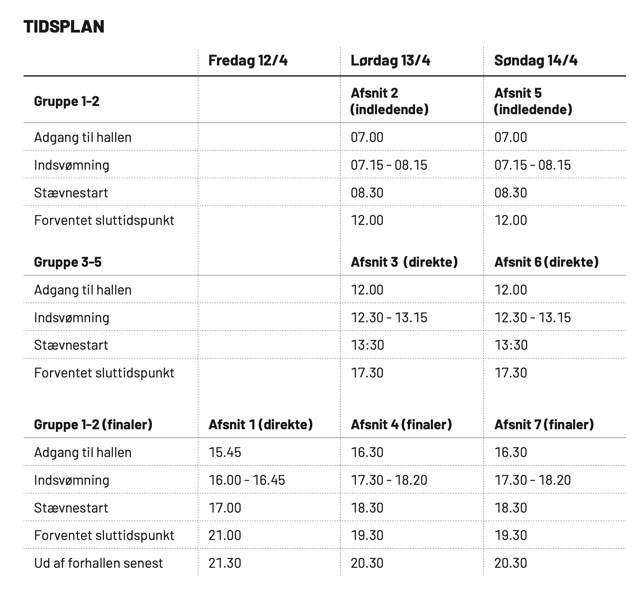 Fredag middag(Horsens banegård  svømmehal)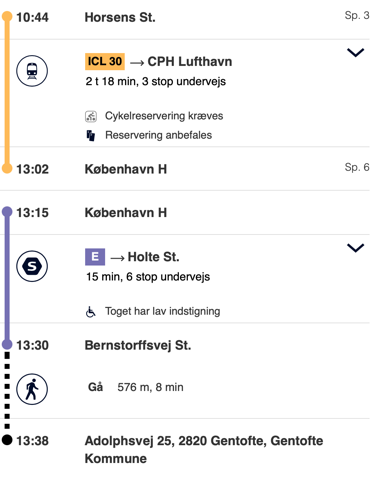 Lørdag morgenLørdag eftermiddag/aftenMorgen (Danhostel  svømmehal)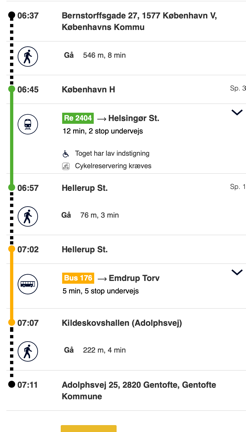 Eftermiddag (Danhostel  svømmehal)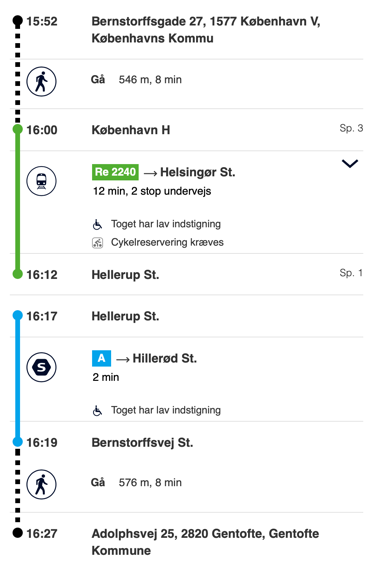 Morgen (Svømmehal  Danhostel)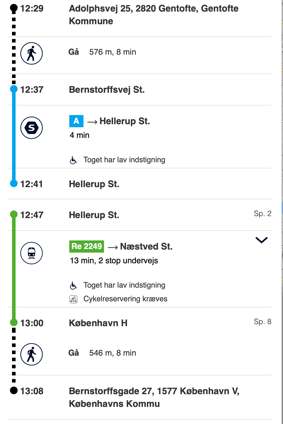 Eftermiddag (svømmehal  Danhostel)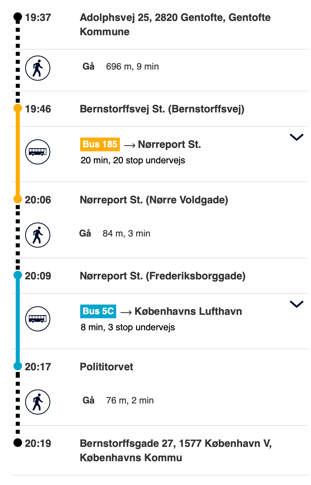 Søndag morgen(Danhostel  svømmehal)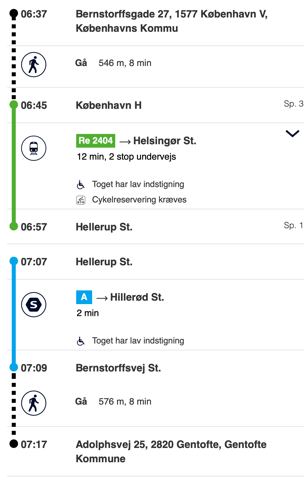 Søndag middag(svømmehal  Horsens banegård)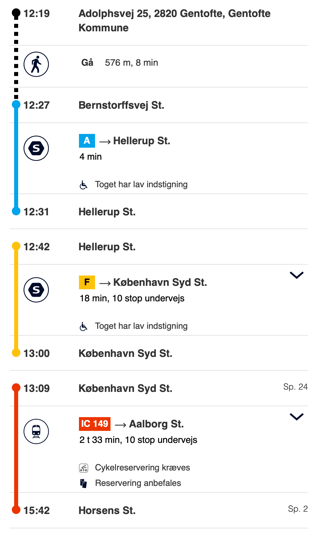 